KLASA: 112-03/20-01/2URBROJ: 2170/1-06-02/2-20-2Rijeka, 8. siječnja 2020.Pročelnica Upravnog odjela za opću upravu i upravljanje imovinom Primorsko-goranske županije, temeljem članka 19. Zakona o službenicima i namještenicima u lokalnoj i područnoj (regionalnoj) samoupravi („Narodne novine“ broj 86/08, 61/11, 4/18 i 112/19), objavljuje slijedeće    UPUTE I OBAVIJESTI KANDIDATIMA / KANDIDATKINJAMAkoji podnose prijavu na OGLAS ZA PRIJAM U SLUŽBU UUPRAVNI ODJEL ZA OPĆU UPRAVU I UPRAVLJANJE IMOVINOM PRIMORSKO-GORANSKE ŽUPANIJEna radno mjesto:REFERENT / REFERENTICA ZA UREDSKO POSLOVANJE, 1 izvršitelj / izvršiteljica na određeno vrijeme radi zamjene duže vrijeme odsutne službeniceOPIS POSLOVA radnog mjesta „Referent / Referentica za uredsko poslovanje“: Prima i pregledava pismena koji su pristigli poštom ili neposredno od stranaka te potvrđuje primitak pismena; Upisuje primljena pismena u upisnik upravnog postupka ili urudžbeni zapisnik, razvrstava i raspoređuje akte, razvrstava primljena pismena na pismena predmeta upravnog postupka i pismena predmeta neupravnog postupka po Upravnim tijelima; Dostavlja akte u rad internom dostavnom knjigom;Otprema akte putem poštanske službe ili otprema akte drugim tijelima putem dostavljača, te vodi propisane evidencije otpreme;Provjerava formalne ispravnosti predmeta dostavljenih radi otpreme, arhiviranja, vraća spise službeniku radi nadopune akta sukladno odredbama propisa koji se odnose na uredsko poslovanje; Odlaže predmete u pismohranu po klasifikacijskim oznakama i rednim brojevima predmeta. Izdaje predmete iz pismohrane uz potvrdu; Obavlja poslove vezane uz izlučivanje arhivskog i registraturnog gradiva temeljem posebnog popisa gradiva, poništenja registraturnog gradiva, te vodi arhivske knjige; Prati zakone i druge propise, te stručnu literaturu koja se odnosi na rad referenta za uredsko poslovanje;   Obavlja i druge poslove koje mu povjeri voditelj Službe.II. PODACI O PLAĆI:Plaća je utvrđena Odlukom o koeficijentima za obračun plaća službenika i namještenika u upravnim tijelima Primorsko-goranske županije („Službene novine Primorsko-goranske županije“ broj 36/10, 12/11 i 36/14).Osnovnu plaću službenika raspoređenog na radno mjesto referent čini umnožak koeficijenta složenosti poslova radnog mjesta koji iznosi 1,45 i osnovice za obračun plaće, uvećan za 0,5% za svaku navršenu godinu radnog staža.Osnovica za obračun plaće službenika i namještenika u upravnim odjelima  službama Primorsko-goranske županije utvrđena je Odlukom Župana i iznosi 4.840,00 kuna bruto.III. NAČIN OBAVLJANJA PRETHODNE PROVJERE ZNANJA I SPOSOBNOSTI KANDIDATA / KANDIDATKINJA:Maksimalan broj bodova koje kandidati / kandidatkinje mogu ostvariti na prethodnoj provjeri znanja i sposobnosti iznosi 20 bodova (10 bodova iz pisanog testiranja i 10 bodova temeljem provedenog intervjua).Prethodnoj provjeri znanja i sposobnosti mogu pristupiti samo kandidati / kandidatkinje koji ispunjavaju formalne uvjete oglasa i koji dobiju poseban pisani poziv na adresu navedenu u prijavi.Pisano testiranje kandidata / kandidatkinja sastoji se od općeg i posebnog dijela, sa ukupno 20 pitanja.Opći dio testiranja sastoji se od provjere poznavanja osnova ustavnog ustrojstva Republike Hrvatske, sustava lokalne i područne (regionalne) samouprave, službeničkih odnosa u lokalnoj i područnoj (regionalnoj) samoupravi, upravnog postupka i upravnih sporova, uredskog poslovanja i sustava Europske unije.Posebni dio testiranja sastoji se od provjere poznavanja zakona i drugih propisa vezanih uz djelokrug rada Upravnog odjela za opću upravu i upravljanje imovinom Primorsko-goranske županije i opisa poslova radnog mjesta za čiju popunu je raspisan oglas. Intervju se provodi samo s kandidatima / kandidatkinjama koji ostvare najmanje ili više od 50% bodova na provedenom pisanom testiranju.Vrijeme održavanja prethodne provjere znanja i sposobnosti objaviti će se najmanje 5 dana prije održavanja provjere na web stranici Primorsko-goranske županije www.pgz.hr i na oglasnoj ploči Upravnog odjela za opću upravu i upravljanje imovinom Primorsko goranske županije na adresi Rijeka, Slogin kula 2.	Pravni i drugi izvori za pripremanje kandidata za testiranje jesu:	Opći dio:Ustav Republike Hrvatske (''Narodne novine'' broj 56/90, 135/97, 8/98 – pročišćeni tekst, 113/00, 124/00 – pročišćeni tekst, 28/01, 41/01 – pročišćeni tekst, 55/01 – ispr., 76/10, 85/10 – pročišćeni tekst i 5/14)Zakon o lokalnoj i područnoj (regionalnoj) samoupravi (''Narodne novine'' broj 33/01, 60/01 – vjerodostojno tumačenje, 129/05, 109/07, 125/08, 36/09, 150/11, 144/12,  19/13 – pročišćeni tekst i 137/15 – ispravak, 123/17 i 98/19) Zakon o službenicima i namještenicima  u lokalnoj i područnoj (regionalnoj) samoupravi (''Narodne novine'' broj 86/08, 61/11, 4/18 i 112/19)Zakon o općem upravnom postupku (''Narodne novine'' broj 47/09)Zakon o upravnim sporovima (''Narodne novine'' broj 20/10, 143/12, 152/14, 94/16 i 29/17)Uredba o uredskom poslovanju (''Narodne novine'' broj 7/09)Sustav Europske unije (Službena internetska stranica Europske unije - europa.eu  http://europa.eu/index_hr.htm - institucije i tijela EU).Posebni dio:Uredba o uredskom poslovanju („Narodne novine“ broj 7/09)Zakon o pečatima i žigovima s grbom Republike Hrvatske („Narodne novine“ broj 33/95)Zakon o upravnim pristojbama („Narodne novine“ broj 115/16)Uredba o natpisnoj ploči i zaglavlju akta tijela državne uprave, lokalne, područne (regionalne) i mjesne samouprave, te pravnih osoba koje imaju javne ovlasti („Narodne novine“ broj 34/02)Zakon o elektroničkoj ispravi („Narodne novine“ broj 150/05)      PROČELNICA:          v.r. BRANKA IVANDIĆ, dipl.iur.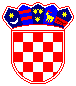 REPUBLIKA HRVATSKA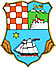 REPUBLIKA HRVATSKAPRIMORSKO-GORANSKA ŽUPANIJAPRIMORSKO-GORANSKA ŽUPANIJA                     UPRAVNI ODJEL ZA OPĆU UPRAVU                          I UPRAVLJANJE IMOVINOM                     UPRAVNI ODJEL ZA OPĆU UPRAVU                          I UPRAVLJANJE IMOVINOM